Politik -Hur Sverige styrs 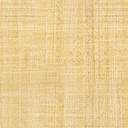              När du har arbetat med det här området känner du till:    Sveriges statsskick    vad riksdag, regering och kommunfullmäktige innebär    vad Sveriges riksdag respektive kommunfullmäktig fattar beslut om    de stora politiska partierna i Sverige    varför det finns politiska partier och varför de samarbetar med varandra    hur politiska val går till i Sverige	     kungens makt förr och nuBedömning  Läxförhör, prov och eget arbete  Bedömningen sker både muntligt och skriftligt